ПРАВИТЕЛЬСТВО НОВГОРОДСКОЙ ОБЛАСТИПОСТАНОВЛЕНИЕот 20 сентября 2023 г. N 434ОБ УТВЕРЖДЕНИИ ПРАВИЛ ПРЕДОСТАВЛЕНИЯ И МЕТОДИКИРАСПРЕДЕЛЕНИЯ В 2023 ГОДУ ИНЫХ МЕЖБЮДЖЕТНЫХ ТРАНСФЕРТОВБЮДЖЕТАМ ГОРОДСКОГО ОКРУГА, МУНИЦИПАЛЬНЫХ РАЙОНОВИ МУНИЦИПАЛЬНЫХ ОКРУГОВ НОВГОРОДСКОЙ ОБЛАСТИ ПО ИТОГАМЕЖЕГОДНОГО РЕЙТИНГА ДЕЯТЕЛЬНОСТИ ОРГАНОВ МЕСТНОГОСАМОУПРАВЛЕНИЯ ГОРОДСКОГО ОКРУГА, МУНИЦИПАЛЬНЫХ РАЙОНОВИ МУНИЦИПАЛЬНЫХ ОКРУГОВ НОВГОРОДСКОЙ ОБЛАСТИ ПО РАЗВИТИЮИНИЦИАТИВНОГО БЮДЖЕТИРОВАНИЯВ соответствии с пунктом 2 части 1 статьи 139.1 Бюджетного кодекса Российской Федерации, статьей 8-1 областного закона от 06.03.2009 N 482-ОЗ "О межбюджетных отношениях в Новгородской области" Правительство Новгородской области постановляет:1. Утвердить прилагаемые Правила предоставления и методику распределения в 2023 году иных межбюджетных трансфертов бюджетам городского округа, муниципальных районов и муниципальных округов Новгородской области по итогам ежегодного рейтинга деятельности органов местного самоуправления городского округа, муниципальных районов и муниципальных округов Новгородской области по развитию инициативного бюджетирования.2. Опубликовать постановление на "Официальном интернет-портале правовой информации" (www.pravo.gov.ru).Губернатор Новгородской областиА.С.НИКИТИНУтвержденыпостановлениемПравительства Новгородской областиот 20.09.2023 N 434ПРАВИЛАПРЕДОСТАВЛЕНИЯ И МЕТОДИКА РАСПРЕДЕЛЕНИЯ В 2023 ГОДУ ИНЫХМЕЖБЮДЖЕТНЫХ ТРАНСФЕРТОВ БЮДЖЕТАМ ГОРОДСКОГО ОКРУГА,МУНИЦИПАЛЬНЫХ РАЙОНОВ И МУНИЦИПАЛЬНЫХ ОКРУГОВ НОВГОРОДСКОЙОБЛАСТИ ПО ИТОГАМ ЕЖЕГОДНОГО РЕЙТИНГА ДЕЯТЕЛЬНОСТИ ОРГАНОВМЕСТНОГО САМОУПРАВЛЕНИЯ ГОРОДСКОГО ОКРУГА, МУНИЦИПАЛЬНЫХРАЙОНОВ И МУНИЦИПАЛЬНЫХ ОКРУГОВ НОВГОРОДСКОЙ ОБЛАСТИПО РАЗВИТИЮ ИНИЦИАТИВНОГО БЮДЖЕТИРОВАНИЯ1. Настоящие Правила и методика регламентируют процедуру предоставления в 2023 году иных межбюджетных трансфертов из областного бюджета бюджетам городского округа, муниципальных районов и муниципальных округов Новгородской области (далее муниципальное образование) в целях поощрения муниципальных образований, обеспечивших достижение лучших показателей по итогам ежегодного рейтинга деятельности органов местного самоуправления городского округа, муниципальных районов и муниципальных округов Новгородской области по развитию инициативного бюджетирования на территории Новгородской области (далее ежегодный рейтинг, иной межбюджетный трансферт).Органы местного самоуправления муниципальных образований обязаны обеспечить направление иных межбюджетных трансфертов на финансирование расходных обязательств, связанных с финансовым обеспечением первоочередных расходов.2. Общий объем межбюджетных трансфертов, предусмотренный для предоставления в текущем финансовом году иных межбюджетных трансфертов муниципальным образованиям, устанавливается областным законом об областном бюджете на соответствующий финансовый год и на плановый период.3. Иные межбюджетные трансферты предоставляются бюджетам муниципальных образований, обеспечивших достижение лучших показателей по результатам ежегодного рейтинга и занявших по его итогам 1, 2, 3, 4 и 5 места. Ежегодный рейтинг формируется приказом комитета по внутренней политике Новгородской области по результатам оценки показателей, приведенных в приложении к Порядку формирования ежегодного рейтинга деятельности органов местного самоуправления городского округа, муниципальных районов и муниципальных округов Новгородской области по развитию инициативного бюджетирования, утвержденному постановлением Правительства Новгородской области от 10.02.2023 N 66.4. Иные межбюджетные трансферты распределяются между муниципальными образованиями по следующей методике:иной межбюджетный трансферт муниципальному образованию, занявшему первое место по результатам ежегодного рейтинга, - 40 % от общего объема иных межбюджетных трансфертов, предусмотренных областным законом об областном бюджете на текущий финансовый год и на плановый период;иной межбюджетный трансферт муниципальному образованию, занявшему второе место по результатам ежегодного рейтинга, - 20 % от общего объема иных межбюджетных трансфертов, предусмотренных областным законом об областном бюджете на текущий финансовый год и на плановый период;иной межбюджетный трансферт муниципальному образованию, занявшему третье место по результатам ежегодного рейтинга, - 20 % от общего объема иных межбюджетных трансфертов, предусмотренных областным законом об областном бюджете на текущий финансовый год и на плановый период;иной межбюджетный трансферт муниципальному образованию, занявшему четвертое место по результатам ежегодного рейтинга, - 10 % от общего объема иных межбюджетных трансфертов, предусмотренных областным законом об областном бюджете на текущий финансовый год и на плановый период;иной межбюджетный трансферт муниципальному образованию, занявшему пятое место по результатам ежегодного рейтинга, - 10 % от общего объема иных межбюджетных трансфертов, предусмотренных областным законом об областном бюджете на текущий финансовый год и на плановый период.Распределение иных межбюджетных трансфертов бюджетам муниципальных образований утверждается нормативным правовым актом Правительства Новгородской области.5. Перечисление иного межбюджетного трансферта осуществляется на основании соглашения о предоставлении иного межбюджетного трансферта (далее соглашение), заключенного комитетом по внутренней политике Новгородской области с органом местного самоуправления муниципального образования в течение 15 рабочих дней со дня вступления в силу нормативного правового акта Правительства Новгородской области о распределении иных межбюджетных трансфертов бюджетам муниципальных образований.Соглашение должно содержать следующие положения:сведения об объеме иного межбюджетного трансферта, предоставляемом бюджету муниципального образования;целевое назначение иного межбюджетного трансферта, определенное в пункте 1 настоящих Правил и методики;порядок и сроки перечисления иного межбюджетного трансферта;порядок осуществления контроля за исполнением Администрацией муниципального образования условий соглашения;ответственность сторон за нарушение условий соглашения;сроки, форму и порядок представления отчетности об осуществлении расходов бюджета муниципального образования, источником финансового обеспечения которых является иной межбюджетный трансферт;иные условия, регулирующие порядок предоставления иного межбюджетного трансферта, определяемые по соглашению сторон.Типовая форма соглашения утверждается министерством финансов Новгородской области.6. Администрация муниципального образования представляет в комитет по внутренней политике Новгородской области отчетность по форме и в сроки, определенные соглашением.7. Иные межбюджетные трансферты перечисляются в установленном для исполнения областного бюджета порядке на единые счета, открытые в Федеральном казначействе для учета поступлений и их распределения между бюджетами бюджетной системы Российской Федерации для последующего перечисления в бюджеты муниципальных образований, в течение 10 рабочих дней со дня поступления средств на счет комитета по внутренней политике Новгородской области.8. Иные межбюджетные трансферты имеют целевое назначение и не могут быть использованы на другие цели.9. В случае нецелевого использования иного межбюджетного трансферта, в том числе невозврата в установленном порядке муниципальным образованием средств в областной бюджет, к нему применяются бюджетные меры принуждения, предусмотренные бюджетным законодательством Российской Федерации.10. Не использованные по состоянию на 01 января 2024 года иные межбюджетные трансферты подлежат возврату в доход областного бюджета в порядке, установленном пунктом 5 статьи 242 Бюджетного кодекса Российской Федерации.В случае если неиспользованный остаток иных межбюджетных трансфертов, имеющих целевое назначение, не перечислен в доход областного бюджета, указанные средства подлежат взысканию в доход областного бюджета в порядке, определяемом министерством финансов Новгородской области.11. Контроль за целевым использованием иных межбюджетных трансфертов осуществляется в соответствии с бюджетным законодательством Российской Федерации.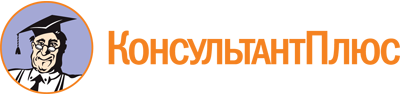 Постановление Правительства Новгородской области от 20.09.2023 N 434
"Об утверждении Правил предоставления и методики распределения в 2023 году иных межбюджетных трансфертов бюджетам городского округа, муниципальных районов и муниципальных округов Новгородской области по итогам ежегодного рейтинга деятельности органов местного самоуправления городского округа, муниципальных районов и муниципальных округов Новгородской области по развитию инициативного бюджетирования"Документ предоставлен КонсультантПлюс

www.consultant.ru

Дата сохранения: 30.11.2023
 